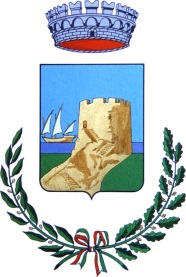 COMUNE DI SANTA TERESA GALLURAProvincia di SassariPiazza Villamarina – 07028tel 0789 740900 info@comunesantateresagallura.itSETTORE SOCIO-ASSISTENZIALE E SANITARIOUfficio Servizi Sociali                                                          serviziosociale@comunesantateresagallura.itassistentesociale@comunesantateresagallura.itmadonnar@comunesantateresagallura.itTel. 0789/740928 – 912 – 956  Al Responsabile del Settore Socio – Assistenziale e SanitarioComune di Santa Teresa GalluraOGGETTO: Legge 162/1998 - Richiesta di predisposizione di Piano Personalizzato Il/La Sottoscritt_  .…………………..………….nato/a……..…………...…il…………………………………residente a Santa Teresa Gallura in  Via…………………………...….tel.…..……………..………………….Cod. Fisc. ……………………………………………..… E. MAIL: …………………………………………Chiede che venga predisposto un Piano Personalizzato di sostegno in suo favore in favore del/la Sig./ra …………………………………………nato/a ………………………………………… il……………..…………………………residente a Santa Teresa Gallura in Via ………...……………………… n……… tel…………………………….... C.F……………………………………E. MAIL: …………………...…………………….specificare la relazione di parentela:………………………………………………………consapevole delle sanzioni penali, nel caso di dichiarazioni non veritiere, di formazione o uso di atti falsi, richiamate dall’art. 76 del D.P.R. n. 445 del 28 dicembre 2000DICHIARA Che il proprio nucleo familiare  Che il nucleo familiare del/la Sig./ra__________________________________  è  così composto:Dichiara inoltre che in caso di finanziamento del progetto, sceglierà la seguente tipologia di intervento:   (Si possono effettuare più scelte)   Assistenza Domiciliare Diretta del SAD erogato dal Comune (es. Assistenza Geriatrica, Assistenza Generica o Servizio di compagnia presso il domicilio dell’utente o comunità alloggio);   Assistenza Scolastica del SAD erogato dal Comune (es. Assistenza Geriatrica, Assistenza Generica o Assistenza Scolastica di base presso i plessi scolastici);   Assistenza Domiciliare Indiretta tramite l’assunzione di una badante, collaboratore familiare, assunti  direttamente dalla famiglia.    Accoglienza presso centri diurni autorizzati ai sensi dell’articolo 41 della L.R. 4/1988 e presso centri diurni integrati di cui al D.P.R. 14.01.1997 e alle deliberazioni della Giunta regionale in materia di residenze sanitarie assistenziali e di centri diurni integrati, limitatamente al pagamento della quota sociale;    Soggiorno per non più di 30 giorni nell’arco di un anno presso strutture autorizzate ai sensi dell’art. 41 della L.R. 4/88 o presso residenze sanitarie assistenziali autorizzate, limitatamente al pagamento della quota sociale, finalizzate all’alleggerimento del caregiver familiare;    Servizio educativo e scolastico attraverso il servizio educativo attivato dal Comune;   Servizio Educativo e scolastico e di sostegno alla riabilitazione (es. presso Associazioni o Agenzie Educative e di supporto all’handicap);    Attività sportive/ Attività di socializzazione / ricreative    Accoglienza per il periodo estivo presso il Servizio Estate Bambini nei mesi di Luglio e Agosto: per questa tipologia di servizio i beneficiari dovranno mettere a disposizione una quota delle risorse finanziate dalla Regione al fine di favorire un inserimento educativo personalizzato in favore del minore – ad esempio per l’inserimento di figure educative di supporto (la quota sarà concordata con la famiglia in rapporto alla tipologia di inserimento e alla tipologia di handicap).  Accoglienza presso OPLà – Servizi per l’Infanzia: per questa tipologia di servizio i beneficiari dovranno mettere a disposizione una quota delle risorse finanziate dalla Regione al fine di favorire un inserimento educativo personalizzato in favore del minore - ad esempio per l’inserimento di figure educative di supporto (la quota sarà concordata con la famiglia in rapporto alla tipologia di inserimento e alla tipologia di handicap).L’attuazione dei servizi finanziati non può essere affidata ai familiari conviventi né ai familiari tenuti agli alimenti ai sensi dell’art. 433 del codice civile (salvo eventuali deroghe valutate dall’Assistente Sociale in base alle disposizioni di cui alla Deliberazione n. 3/23 del 31.01.2014).Documentazione da allegare alla presente domanda: copia  del Verbale della  commissione  medico-legale  attestante  la  condizione  di   handicap grave   (L.104/92 art.3 comma 3°) certificata entro la data del 31.03.2021.  oppure autocertificazione, ai sensi dell’art. 76 del D.P.R. n. 445 del 28 dicembre 2000, che la visita per l’accertamento dell’handicap sia avvenuta entro il 31.03.2021 e si sia conclusa con esito positivo (solo per i piani di prima attivazione). Certificazione I.S.E.E.  2021 (con scadenza 31.12.2021). Scheda Salute – Allegato B – da redigere a cura del medico di famiglia o dal medico specialista che ha in cura la persona, sull’apposito modulo disponibile presso gli uffici comunali (per i piani di nuova attivazione e per i piani per i quali si ritenga necessario). Scheda Sociale – Allegato C – da redigere a cura dell’Assistente Sociale del Comune in collaborazione con il destinatario del progetto  o suo incaricato/familiare/tutore (per tutti i piani). Dichiarazione Sostitutiva dell’Atto di Notorietà – Allegato D - da redigere a cura dell’Assistente Sociale del Comune in collaborazione con il destinatario del progetto  o suo incaricato/familiare/tutore (per tutti i piani).Informativa sul trattamento dei dati personali(Art. 13 del Regolamento UE 679/2016)Per trattamento di dati personali deve intendersi qualunque operazione o complesso di operazioni, effettuati con o senza l’ausilio di strumenti elettronici, concernenti la raccolta, la registrazione, l’organizzazione, la conservazione, la consultazione, l’elaborazione, la modificazione, la selezione, l’estrazione, il raffronto, l’utilizzo, l’interconnessione, il blocco, la comunicazione, la diffusione, la cancellazione e la distruzione dei dati, anche se non registrati in una banca dati. Il trattamento dei dati effettuato dal Comune di Santa Teresa di Gallura sarà improntato ai principi di correttezza, liceità, trasparenza, esattezza, integrità, riservatezza, limitazione delle finalità e della conservazione e minimizzazione dei dati. Le informazioni ed i dati forniti attraverso la presente domanda saranno trattati nel rispetto delle vigenti norme e Regolamenti in materia (incluso, a titolo esemplificativo ma non limitativo, il Regolamento Generale sulla Protezione dei Dati - Regolamento UE 2016/679 - General Data Protection Regulation o “GDPR”).Titolare del trattamento dei dati. Titolare del trattamento dei dati è il Comune di Santa Teresa di Gallura, con sede in Santa Teresa di Gallura, piazza Villamarina, 1, al quale ci si potrà rivolgere per esercitare i diritti degli interessati, (info@comunesantateresagallura.it).Responsabile della protezione dei dati. Il Responsabile per la protezione dei dati personali del Comune è l’Ing. Attilio Giorgi. Email: dpo@ichnelios.itFinalità del trattamento e base giuridica. I dati di natura personale forniti, saranno trattati nel rispetto delle condizioni di liceità ex art. 6 Reg. UE 2016/679, per le seguenti finalità: Raccolta dati per l’erogazione dei servizi e benefici in capo all’Ente.Il Comune di Santa Teresa di Gallura fonda il trattamento dei tuoi dati personali sulla seguente base giuridica del trattamento (ex art. 6 GDPR):Obblighi di legge cui è soggetto il titolare del trattamento. I dati personali raccolti saranno trattati, conservati ed archiviati dal Comune di Santa Teresa di Gallura per adempimenti operativi e/o di altra natura, connessi alla gestione dell’attività: Raccolta dati per l’erogazione dei servizi e benefici in capo all’Ente e per adempimenti legati ad obblighi di legge.Tipo di dati personali che trattiamo, periodo di conservazione dei dati personali.Il trattamento sarà svolto in forma automatizzata e manuale, con modalità e strumenti volti a garantire la massima sicurezza e riservatezza, ad opera di soggetti di ciò appositamente incaricati. Nel pieno rispetto dell’art. 5 del GDPR 2016/679, i Vostri dati personali saranno altresì adeguati, pertinenti e limitati a quanto necessario rispetto alle finalità per le quali sono raccolti e trattati/conservati per il periodo di tempo strettamente necessario per il conseguimento delle finalità espresse.Dati degli utenti. Al fine di poter consentire l’erogazione dei servizi previsti, ed ottemperare gli obblighi previsti dalle normative vigenti, il Comune di santa Teresa di Gallura raccoglierà i seguenti dati relativi ai clienti: Nome - Cognome - Codice fiscale - Indirizzo - Città - Cap - Provincia - Recapiti Telefonici - Indirizzi Email e altri dati necessari all’espletamento del servizio. Tali dati verranno conservati per le finalità di erogazione dei servizi, per la durata fissata dalla normativa in essere.I dati personali sono trattati senza il consenso espresso (art. 24 lett. a), b), c) Codice Privacy e art. 6 lett. b), e) GDPR), per le seguenti Finalità di Servizio: Esecuzione di un compito di interesse pubblico o pubblici poteri del titolare derivante da normativa nazionale.Il perseguimento di un legittimo interesse del Titolare, in particolare:  esercitare i diritti del Titolare, ad esempio il diritto di difesa in giudizio;inviare comunicazioni relative all’espletamento della procedura in essere.In caso di modifica o ampliamento della finalità del trattamento, l’informativa sarà aggiornata e sarà comunicata all’interessato. Un trattamento di dati che si protragga oltre la scadenza temporale connessa, deve essere preceduto da una nuova informativa ed essere sottoposto, ove richiesto, al consenso dell’interessato.Obbligo di conferimento dei dati. Qualora il conferimento al trattamento dei dati personali non costituisca obbligo di legge o contrattuale, il mancato conferimento potrebbe comportare difficoltà, per la competente Struttura, di erogare la prestazione richiesta.Destinatari del trattamento. I dati di natura personale forniti potranno essere comunicati a destinatari esterni autorizzati dal Comune a svolgere attività necessarie all’erogazione dei servizi (con obbligo legale di riservatezza) o a soggetti istituzionali, ai quali è necessario comunicare i dati per obblighi normativi e per espletare la finalità del trattamento, che tratteranno i dati in qualità di responsabili (art. 28 del Reg. UE 2016/679) e/o in qualità di persone fisiche che agiscono sotto l’autorità del Titolare e del Responsabile (art. 29 del Reg. UE 2016/679).Trasferimento di dati personali verso paesi terzi o organizzazioni internazionali. La presente raccolta di dati non prevede il trasferimento dei dati personali all’estero.Diritti degli interessati. L’interessato ha diritto di chiedere al titolare del trattamento dei dati: Diritto di reclamo (Art. 77 GDPR)Diritto di rettifica (Art. 16 GDPR)Diritto alla cancellazione (Art. 17 GDPR)Diritto di limitazione del trattamento (Art. 18 GDPR)Diritto di ottenere la notifica dal titolare del trattamento nei casi di rettifica o cancellazione dei dati personali o di cancellazione degli stessi (Art. 19 GDPR)Diritto alla portabilità (Art. 20 GDPR)Diritto di opposizione (Art. 21 GDPR)Diritto di rifiutare il processo automatizzato (Art. 22 GDPR)Il titolare del trattamento è obbligato a rispondere, senza ingiustificato motivo.Processo decisionale automatizzato. La presente raccolta di dati non prevede un processo decisionale automatizzato.  Data                                                                                                                  Il Dichiarante ______________________________                                        ______________________________Legge  21 maggio 1998 n.162Misure di sostegno in favore di persone con handicap grave.INFORMATIVA.Possono  essere  destinatari  della realizzazione  dei Piani Personalizzati di cui alla Legge 162/1998, coloro la cui minorazione rientri nella fattispecie prevista  all’articolo 3, comma 3 della legge L.104/1992*:*Persona handicappata in situazione di gravità, in quanto la minorazione, singola o plurima, ha ridotto l’autonomia personale, correlata all’età, in modo da rendere necessario un intervento assistenziale permanente, continuativo e globale nella sfera individuale o in quella di relazione.Per qualsiasi ulteriore chiarimento, informazione e supporto per la compilazione della documentazione relativa alle istanze Legge 162/1998, rivolgersi alloSportello del Centro Disabilità Globale – c/o l’Ufficio Servizi Sociali  - Centro Polivalente La Funtana in Viale La Funtana n. 4  nelle seguenti giornate:Iter della praticaI Piani personalizzati aventi i requisiti d’accesso vengono trasmessi dal Comune di Santa Teresa Gallura alla Regione Autonoma della Sardegna – Assessorato dell’Igiene e Sanità e dell’Assistenza Sociale. La R.A.S.. Realizzazione dell’interventoI Piani Personalizzati – Annualità di Gestione 2021 , decorrono dalla data del 01 Maggio 2021.Per le persone che avessero scelto la modalità dell’assistenza diretta (tramite i servizi attivati dal Comune es: Assistenza Domiciliare o Assistenza Educativa), sarà fissato un appuntamento per la presentazione degli operatori che saranno impegnati nell’erogazione degli interventi  richiesti.Per coloro che hanno scelto la modalità dell’assistenza indiretta, dovranno attivarsi al più presto per  assumere il personale previsto dal piano stesso, secondo le modalità contenute nella vigente normativa in materia di rapporti di lavoro, al fine di non perdere parte del finanziamento.Erogazione dei FinanziamentiPer le persone che avessero scelto la modalità dell’assistenza diretta, il comune provvede direttamente al pagamento delle ore di Assistenza al gestore dell’Intervento.Per coloro che hanno scelto la modalità dell’assistenza indiretta, il comune provvede al rimborso delle spese sostenute per l’assunzione dell’assistente familiare/badante etcc.. mensilmente dietro presentazione della documentazione (Contratto di assunzione/buste paga o ricevute, contributi versati).Il progetto può essere interrotto in qualsiasi momento, qualora si verifichi il venire meno delle condizioni che ne hanno determinato l’approvazione.Nome e cognome                  Relazione di parentelaProfessioneReddito